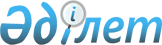 О признании утратившими силу постановлений Правительства Республики Казахстан от 31 декабря 2013 года № 1543 "О Стратегическом плане Министерства финансов Республики Казахстан на 2014 - 2018 годы" и от 4 мая 2014 года № 444 "О внесении изменений и дополнений в постановление Правительства Республики Казахстан от 31 декабря 2013 года № 1543 "О Стратегическом плане Министерства финансов Республики Казахстан на 2014 - 2018 годы"Постановление Правительства Республики Казахстан от 31 декабря 2014 года № 1424

      Правительство Республики Казахстан ПОСТАНОВЛЯЕТ:



      1. Признать утратившими силу:

      1) постановление Правительства Республики Казахстан от 31 декабря 2013 года № 1543 «О Стратегическом плане Министерства финансов Республики Казахстан на 2014 – 2018 годы» (САПП Республики Казахстан, 2013 г., № 80, ст. 1054);

      2) постановление Правительства Республики Казахстан от 4 мая 2014 года № 444 «О внесении изменений и дополнений в постановление Правительства Республики Казахстан от 31 декабря 2013 года № 1543 «О Стратегическом плане Министерства финансов Республики Казахстан на 2014 – 2018 годы» (САПП Республики Казахстан, 2014 г., № 32, ст. 292).



      2. Настоящее постановление вводится в действие со дня его подписания.      Премьер-Министр

      Республики Казахстан                       К. Масимов
					© 2012. РГП на ПХВ «Институт законодательства и правовой информации Республики Казахстан» Министерства юстиции Республики Казахстан
				